            Все взрослые  отлично знают,  что дети очень любят рисовать,  лепить,     вырезать и заниматься в  зависимости от возраста любым другим видом творчества.  И  думаю, также всем известно,   какая от этого огромная польза.   Главное  не мешать, а помогать ребенку в этом деле. 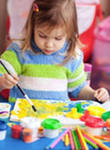 А что бы Вы смогли помочь  малышу,  необходимо самим знать некоторые правила.            Карандаш и кисть держим на среднем пальце, большой палец  придерживает  слева, а указательный сверху.  Во время рисования  карандаши лучше вытащить из коробочки на половину длины, что бы ребёнок хорошо видел все цвета и мог  в любой момент поменять карандаш.           Младшим детям рекомендуется покупать  наборы из пяти карандашей.  Для этого возраста карандаши должны быть круглыми и мягкими. Деревянную оправу  стачивают на 25 мм и обнажают графит на 8-10мм.            При работе с кистью ни в коем случае не разрешайте оставлять кисть в воде, ворс от этого расходиться, загибается в разные стороны и портиться.  Дайте ему любую крышечку, пусть он туда положит кисть или сделайте из любого подручного материала подставку.            Следите, чтобы краску ребенок набирал на кисть сразу правильно: легкими полукруговыми движениями, не нажимая на кисть, чтобы ворс не расходился веером. После работы помогите малышу промыть кисть и поставить её в стаканчик ворсом кверху.  Краски могут быть акварельными или гуашевыми,  но не забывайте, что техника рисования этими красками разная.             Рисовать вашему ребенку будет приятнее на плотной, немного шероховатой бумаге. Во время работы нельзя разрешать ребенку поворачивать лист. Бумага должна лежать ровно и неподвижно, исключение составляет декоративное рисование. Здесь можно менять положение листа.             Детям младшего возраста давайте лист бумаги альбомного формата. Он соответствует размаху детской руки, детям постарше можно давать половину альбомного листа, но для сюжетного рисования лучше оставить альбомный формат.             Для малышек лучше приобрести гуашевые краски.  Если гуашь высохла,  подлейте водички и оставьте на ночь, краски размякнут и только после этого давайте их рисовать  ребенку. Старшим детям  рекомендуется давать акварельные краски.